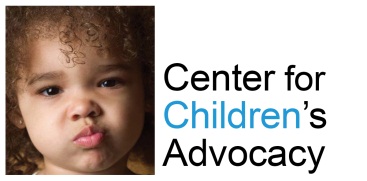 RULES FOR EFFECTIVE BRIEF-WRITINGBasic Brief Structure Persuasive Statement of IssuesPersuasive (but not misleading) Statement of Facts & ProceedingsLegal Argument – Series of syllogismsTips and TrapsStart with an outline/planKnow record & casesKnow standard of reviewUse record effectivelyAddress your weak pointsWrite clearly & avoid legalese/passive voiceBrevity is the soul of witGo for the jugular/distill your argumentRevise, revise, reviseNo ad hominem attacksLimit your issuesAvoid long block quotesUnderstand your own argumentProofread carefullyUse appendix strategicallyRedact carefully